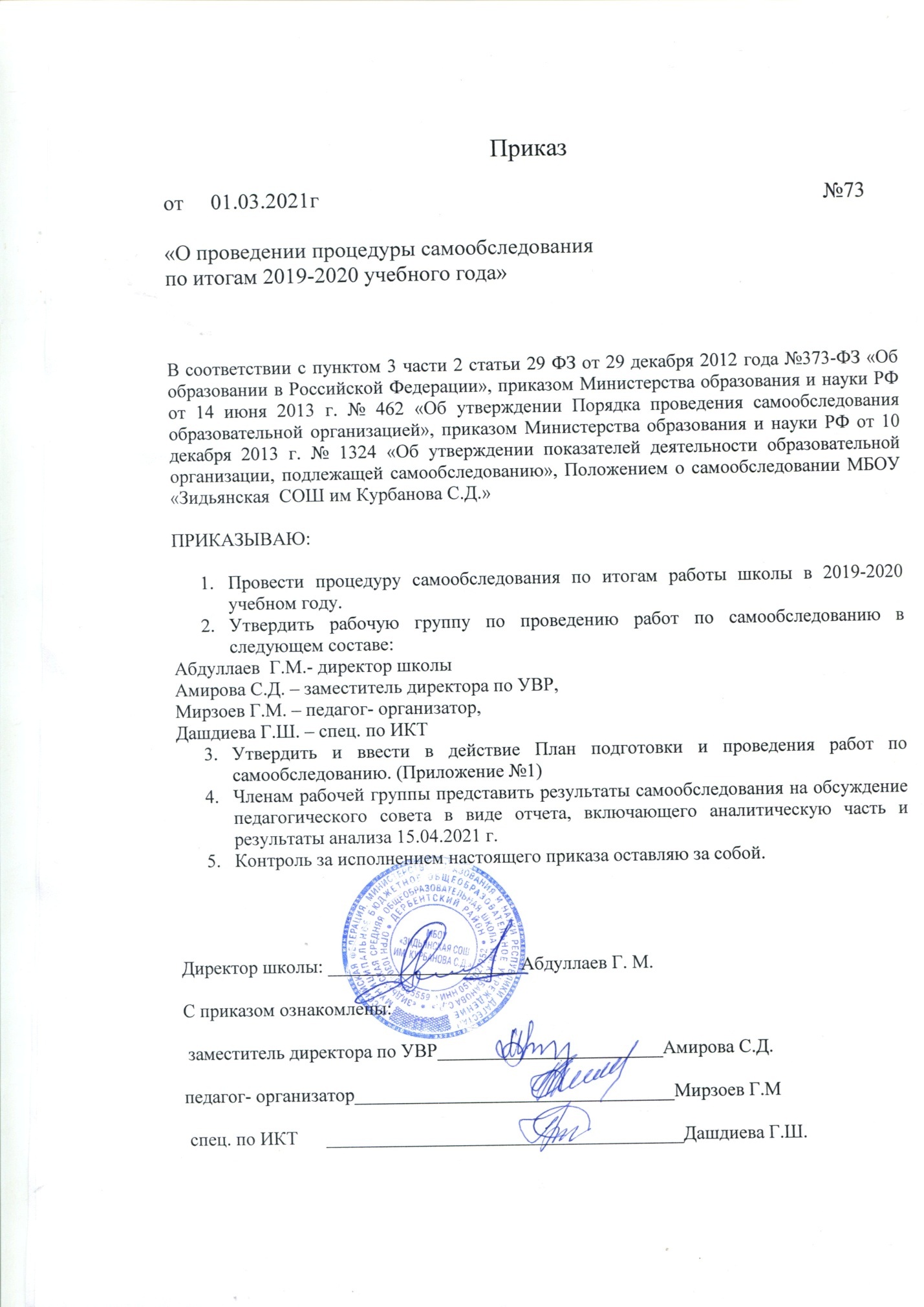 Приказот     01.03.2021г                                                                                            №73                                               «О проведении процедуры самообследованияпо итогам 2019-2020 учебного года»В соответствии с пунктом 3 части 2 статьи 29 ФЗ от 29 декабря 2012 года №373-ФЗ «Об образовании в Российской Федерации», приказом Министерства образования и науки РФ от 14 июня . № 462 «Об утверждении Порядка проведения самообследования образовательной организацией», приказом Министерства образования и науки РФ от 10 декабря . № 1324 «Об утверждении показателей деятельности образовательной организации, подлежащей самообследованию», Положением о самообследовании МБОУ «Зидьянская  СОШ им Курбанова С.Д.»ПРИКАЗЫВАЮ:Провести процедуру самообследования по итогам работы школы в 2019-2020 учебном году.Утвердить рабочую группу по проведению работ по самообследованию в следующем составе:Абдуллаев  Г.М.- директор школыАмирова С.Д. – заместитель директора по УВР,Мирзоев Г.М. – педагог- организатор,Дашдиева Г.Ш. – спец. по ИКТУтвердить и ввести в действие План подготовки и проведения работ по самообследованию. (Приложение №1)Членам рабочей группы представить результаты самообследования на обсуждение педагогического совета в виде отчета, включающего аналитическую часть и результаты анализа 15.04.2021 г.Контроль за исполнением настоящего приказа оставляю за собой. Директор школы: ____________________ Абдуллаев Г. М.С приказом ознакомлены: заместитель директора по УВР________________________Амирова С.Д.педагог- организатор__________________________________Мирзоев Г.М спец. по ИКТ      ______________________________________Дашдиева Г.Ш.                   Приложение №1 к приказу №73 от 01.03.2021 г.План подготовки и проведения мероприятий по самообследованию
МБОУ «Зидьянская  СОШ им. Курбанова С.Д.»№ п\пМероприятияСрокиОтветственные1.Представление информации о прохождении учебных программдо 30.03.2021г.Заместитель директора по УВР2Представление информации по результатам государственной итоговой аттестации выпускников 9, 11 классовдо 30.03.2021г.Заместитель директора по УВР3Проведение соответствия содержания и качества подготовки обучающихся и выпускников требованиям федеральных государственных образовательных стандартовдо 10.04.2021г.Заместитель директора по УВРЧлены рабочей группы4Проведение анализа   показателей деятельности образовательного учреждениядо 30.03.2021г.Заместитель директора по УВРЧлены рабочей группы5Представление анализа деятельности по различным направлениямдо 01.04.2021г.Заместитель директора по УВРЧлены рабочей группы6Сбор полученных результатов.до 02.04.2021г.Заместитель директора по УВР7Обобщение полученных результатовдо 05.04.2021г.Заместитель директора по УВРЧлены рабочей группы8Формирование отчета о самообследовании школы.до 13.04.2021г.Заместитель директора по УВРЧлены рабочей группы9Рассмотрение и утверждение отчета о самообследовании на заседании Педагогического совета.до 15.04.2021г.Заместитель директора по УВРЧлены рабочей группы10Размещение отчета по самообследованию на сайте школы.до 15.04.2021г.Заместитель директора по УВРЧлены рабочей группы